Ф А1.1-26-114Завідувач кафедри ХПСіН, професор				В.С. Кисличенко Обсяг роботи студентів в годинахПримітка. Оцінювання поточного рейтингу (ПР) студентів на кожному занятті здійснюється згідно обсягу засвоєння матеріалу за шкалою: 0-60% – 0 балів, 61-73% – 1 бал, 74-100% – 2 бали. Оцінювання ЗМ №1, №2 здійснюється за сумою поточного рейтингу та контрольних робіт з модулів.Рейтинг з модулю 1 (М 1) (за семестр) = ЗМ №1 + ЗМ № 2 + Підсумковий контроль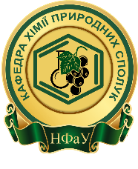 КАЛЕНДАРНО-ТЕМАТИЧНИЙ ПЛАН СЕМІНАРСЬКИХ ЗАНЯТЬз дисципліни «НУТРИЦІОЛОГІЯ» для студентів 4 курсу факультету фармацевтичних технологій та менеджменту заочної форми навчання галузь знань 22 Охорона здоров'я спеціальність 226 Фармація, промислова фармація освітня програма Технології фармацевтичних препаратівТФПс16(5,5з) 1А(весняний семестр, 2019-2020 н.р.)КАЛЕНДАРНО-ТЕМАТИЧНИЙ ПЛАН СЕМІНАРСЬКИХ ЗАНЯТЬз дисципліни «НУТРИЦІОЛОГІЯ» для студентів 4 курсу факультету фармацевтичних технологій та менеджменту заочної форми навчання галузь знань 22 Охорона здоров'я спеціальність 226 Фармація, промислова фармація освітня програма Технології фармацевтичних препаратівТФПс16(5,5з) 1А(весняний семестр, 2019-2020 н.р.)КАЛЕНДАРНО-ТЕМАТИЧНИЙ ПЛАН СЕМІНАРСЬКИХ ЗАНЯТЬз дисципліни «НУТРИЦІОЛОГІЯ» для студентів 4 курсу факультету фармацевтичних технологій та менеджменту заочної форми навчання галузь знань 22 Охорона здоров'я спеціальність 226 Фармація, промислова фармація освітня програма Технології фармацевтичних препаратівТФПс16(5,5з) 1А(весняний семестр, 2019-2020 н.р.)КАЛЕНДАРНО-ТЕМАТИЧНИЙ ПЛАН СЕМІНАРСЬКИХ ЗАНЯТЬз дисципліни «НУТРИЦІОЛОГІЯ» для студентів 4 курсу факультету фармацевтичних технологій та менеджменту заочної форми навчання галузь знань 22 Охорона здоров'я спеціальність 226 Фармація, промислова фармація освітня програма Технології фармацевтичних препаратівТФПс16(5,5з) 1А(весняний семестр, 2019-2020 н.р.)№ з/пДатаТема заняттяТема заняттяОбсяг у годинах, вид заняттяСистема оцінювання знань, балиСистема оцінювання знань, балиСистема оцінювання знань, бали№ з/пДатаТема заняттяТема заняттяОбсяг у годинах, вид заняттяminmaxmaxЗмістовий модуль 3. МЕТОДИ ФАРМАКОГНОСТИЧНОГО АНАЛІЗУ. ЛІКАРСЬКІ РОСЛИНИ, СИРОВИНА РОСЛИННОГО І ТВАРИННОГО ПОХОДЖЕННЯ, ЯКА МІСТИТЬ іридоїди та інші гіркоти, ефірні олії. Змістовий модуль 3. МЕТОДИ ФАРМАКОГНОСТИЧНОГО АНАЛІЗУ. ЛІКАРСЬКІ РОСЛИНИ, СИРОВИНА РОСЛИННОГО І ТВАРИННОГО ПОХОДЖЕННЯ, ЯКА МІСТИТЬ іридоїди та інші гіркоти, ефірні олії. Змістовий модуль 3. МЕТОДИ ФАРМАКОГНОСТИЧНОГО АНАЛІЗУ. ЛІКАРСЬКІ РОСЛИНИ, СИРОВИНА РОСЛИННОГО І ТВАРИННОГО ПОХОДЖЕННЯ, ЯКА МІСТИТЬ іридоїди та інші гіркоти, ефірні олії. Змістовий модуль 3. МЕТОДИ ФАРМАКОГНОСТИЧНОГО АНАЛІЗУ. ЛІКАРСЬКІ РОСЛИНИ, СИРОВИНА РОСЛИННОГО І ТВАРИННОГО ПОХОДЖЕННЯ, ЯКА МІСТИТЬ іридоїди та інші гіркоти, ефірні олії. Змістовий модуль 3. МЕТОДИ ФАРМАКОГНОСТИЧНОГО АНАЛІЗУ. ЛІКАРСЬКІ РОСЛИНИ, СИРОВИНА РОСЛИННОГО І ТВАРИННОГО ПОХОДЖЕННЯ, ЯКА МІСТИТЬ іридоїди та інші гіркоти, ефірні олії. Змістовий модуль 3. МЕТОДИ ФАРМАКОГНОСТИЧНОГО АНАЛІЗУ. ЛІКАРСЬКІ РОСЛИНИ, СИРОВИНА РОСЛИННОГО І ТВАРИННОГО ПОХОДЖЕННЯ, ЯКА МІСТИТЬ іридоїди та інші гіркоти, ефірні олії. Змістовий модуль 3. МЕТОДИ ФАРМАКОГНОСТИЧНОГО АНАЛІЗУ. ЛІКАРСЬКІ РОСЛИНИ, СИРОВИНА РОСЛИННОГО І ТВАРИННОГО ПОХОДЖЕННЯ, ЯКА МІСТИТЬ іридоїди та інші гіркоти, ефірні олії. Змістовий модуль 3. МЕТОДИ ФАРМАКОГНОСТИЧНОГО АНАЛІЗУ. ЛІКАРСЬКІ РОСЛИНИ, СИРОВИНА РОСЛИННОГО І ТВАРИННОГО ПОХОДЖЕННЯ, ЯКА МІСТИТЬ іридоїди та інші гіркоти, ефірні олії. 1.27.05Нутриціологія: предмет, мета та завдання. основні терміни та поняття нутриціології. роль харчування у забезпеченні процесів життєдіяльності організму. Нутриціологія: предмет, мета та завдання. основні терміни та поняття нутриціології. роль харчування у забезпеченні процесів життєдіяльності організму. 4семінар1221.27.05Харчування: сучасні підходи, принципи, рекомендації. Макронутрієнти. Мікронутрієнти. Нетрадиційні (альтернативні) види харчування. Дієтичні добавки. харчові продукти для спеціального дієтичного споживання. функціональні харчові продуктиХарчування: сучасні підходи, принципи, рекомендації. Макронутрієнти. Мікронутрієнти. Нетрадиційні (альтернативні) види харчування. Дієтичні добавки. харчові продукти для спеціального дієтичного споживання. функціональні харчові продукти4семінар1221.27.05Підсумковий контроль засвоєння ЗМ 1Підсумковий контроль засвоєння ЗМ 14семінар162626Всього за ЗМ 1:Всього за ЗМ 1:Всього за ЗМ 1:Всього за ЗМ 1:Всього за ЗМ 1:183030Змістовий модуль 4. МЕТОДИ ФАРМАКОГНОСТИЧНОГО АНАЛІЗУ. ЛІКАРСЬКІ РОСЛИНИ, СИРОВИНА РОСЛИННОГО І ТВАРИННОГО ПОХОДЖЕННЯ, ЯКА МІСТИТЬ алкалоїди.Змістовий модуль 4. МЕТОДИ ФАРМАКОГНОСТИЧНОГО АНАЛІЗУ. ЛІКАРСЬКІ РОСЛИНИ, СИРОВИНА РОСЛИННОГО І ТВАРИННОГО ПОХОДЖЕННЯ, ЯКА МІСТИТЬ алкалоїди.Змістовий модуль 4. МЕТОДИ ФАРМАКОГНОСТИЧНОГО АНАЛІЗУ. ЛІКАРСЬКІ РОСЛИНИ, СИРОВИНА РОСЛИННОГО І ТВАРИННОГО ПОХОДЖЕННЯ, ЯКА МІСТИТЬ алкалоїди.Змістовий модуль 4. МЕТОДИ ФАРМАКОГНОСТИЧНОГО АНАЛІЗУ. ЛІКАРСЬКІ РОСЛИНИ, СИРОВИНА РОСЛИННОГО І ТВАРИННОГО ПОХОДЖЕННЯ, ЯКА МІСТИТЬ алкалоїди.Змістовий модуль 4. МЕТОДИ ФАРМАКОГНОСТИЧНОГО АНАЛІЗУ. ЛІКАРСЬКІ РОСЛИНИ, СИРОВИНА РОСЛИННОГО І ТВАРИННОГО ПОХОДЖЕННЯ, ЯКА МІСТИТЬ алкалоїди.Змістовий модуль 4. МЕТОДИ ФАРМАКОГНОСТИЧНОГО АНАЛІЗУ. ЛІКАРСЬКІ РОСЛИНИ, СИРОВИНА РОСЛИННОГО І ТВАРИННОГО ПОХОДЖЕННЯ, ЯКА МІСТИТЬ алкалоїди.Змістовий модуль 4. МЕТОДИ ФАРМАКОГНОСТИЧНОГО АНАЛІЗУ. ЛІКАРСЬКІ РОСЛИНИ, СИРОВИНА РОСЛИННОГО І ТВАРИННОГО ПОХОДЖЕННЯ, ЯКА МІСТИТЬ алкалоїди.Змістовий модуль 4. МЕТОДИ ФАРМАКОГНОСТИЧНОГО АНАЛІЗУ. ЛІКАРСЬКІ РОСЛИНИ, СИРОВИНА РОСЛИННОГО І ТВАРИННОГО ПОХОДЖЕННЯ, ЯКА МІСТИТЬ алкалоїди.2.28.05Нутрієнтна корекція при харчовій непереносимості та харчової алергії, цукровому діабеті, захворювань шлунково-кишкового тракту.Нутрієнтна корекція при харчовій непереносимості та харчової алергії, цукровому діабеті, захворювань шлунково-кишкового тракту.2семінар1222.28.05Нутрієнтна корекція захворювань серцево-судинної системи, сечовивідної системи та опорно-рухового апарату.Нутрієнтна корекція захворювань серцево-судинної системи, сечовивідної системи та опорно-рухового апарату.2семінар1223.28.05Підсумковий контроль засвоєння ЗМ 2Підсумковий контроль засвоєння ЗМ 22семінар1626263.28.05Всього за ЗМ 2:Всього за ЗМ 2:2семінар1830303.28.05Підсумковий модульний контроль з модуля 1: «Нутрієнти, їх вміст у харчових продуктах. Раціон харчування, харчовий статус, дієтичні добавки. Нутритивна корекція захворювань.»Підсумковий модульний контроль з модуля 1: «Нутрієнти, їх вміст у харчових продуктах. Раціон харчування, харчовий статус, дієтичні добавки. Нутритивна корекція захворювань.»2семінар254040Всього за вивчення модуля 1Всього за вивчення модуля 1Всього за вивчення модуля 1Всього за вивчення модуля 1С-861100100ВсьогоКредитиЛекціїСемінарські заняттяЛабораторнізаняттяСамостійна роботаНаціональна шкала903,048-78Залік(91-зарах-А)% засвоєння матеріалу з контрольних робітЗМ № 1Бали% засвоєння матеріалу з контрольних робітЗМ № 2Бали% засвоєння матеріалу Підсумковий контрольБали90-10024-2690-10024-2690-10036-4074-8920-2374-8920-2374-8931-3561-7316-1961-7316-1961-7325-300-600-150-600-150-600-24